 Департамент  культуры  и  национальной  политики Кемеровской области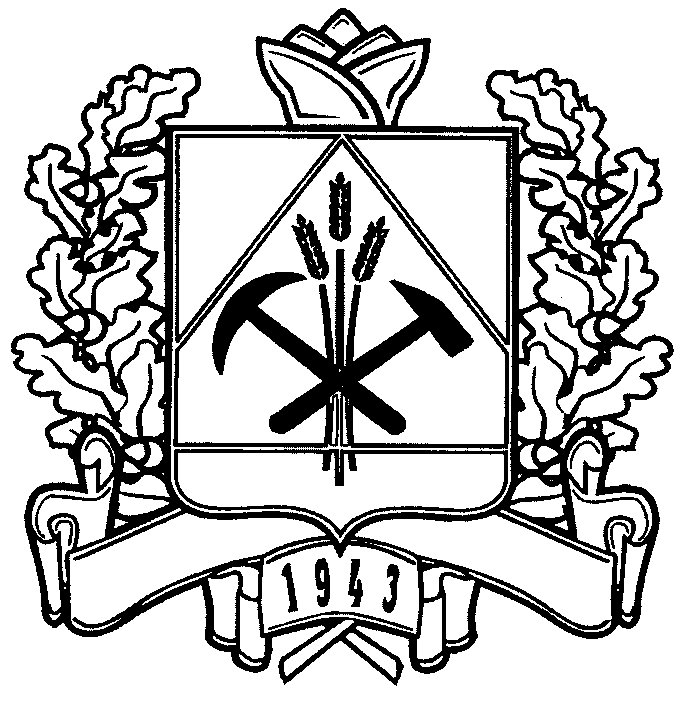 П Р И К А Зот 09 сентября 2014                                                                                                          № _391___        КемеровоО проведении   областного конкурса юных музыкантов«В свете юных дарований»,посвященного 175-летию П.И. ЧайковскогоВ целях выявления и поддержки одаренных юных музыкантов, обучающихся в учреждениях дополнительного и среднего профессионального образования сферы культуры и искусства Кемеровской области, в связи с празднованием 175-летия со дня рождения великого русского композитора П.И. ЧайковскогоПРИКАЗЫВАЮ:1. Провести в 2014–2015 учебном году областной конкурс юных музыкантов «В свете юных дарований», посвященный 175-летию 
П.И. Чайковского.2. Утвердить Положение о проведении конкурса (приложение 1). 3. Утвердить состав оргкомитета конкурса (приложение 2).4. ГУ «Губернаторский культурный центр «Юные дарования Кузбасса» (И.П. Холкина) выступить организатором конкурса.5. Руководителям органов управления культурой городов и районов довести Положение о проведении конкурса до сведения руководителей муниципальных образовательных учреждений дополнительного образования детей. 6. Контроль за исполнением приказа возложить на заместителя начальника департамента Н.Л. Хижняк.Начальник департамента	                               	                    Л.Т. ЗауэрвайнЮрисконсульт                                                                                     Н.П. Паньшина Приложение №1 Утвержденоприказом департамента  культурыи национальной политикиКемеровской областиот            № ПОЛОЖЕНИЕО проведении областного конкурса юных музыкантов«В свете юных дарований»,посвященного 175-летию П.И. Чайковского1. Цель конкурса.Областной конкурс юных музыкантов «В свете юных дарований», посвященный 175-летию П.И. Чайковского, организован с целью поиска, выявления и поддержки одаренных юных музыкантов, обучающихся в учреждениях дополнительного и среднего профессионального образования сферы культуры и искусства Кемеровской области. 2. Учредитель конкурса.Департамент культуры и национальной политики Кемеровской области.3. Организатор конкурса.Государственное учреждение «Губернаторский культурный центр «Юные дарования Кузбасса».4. Участники.Конкурс проводится для учащихся детских музыкальных школ, школ искусств, студентов средних профессиональных учебных заведений сферы культуры и искусства Кемеровской области.5. Дата и место проведения конкурса.Конкурс будет проходить в 2014–2015 учебном году в городах Кемеровской области. График проведения конкурса (Приложение № 1).6. Номинации.В рамках конкурса состоятся выступления участников – солистов в следующих номинациях:– аккордеон, баян– альт, виолончель, скрипка– духовые, ударные инструменты– домра– балалайка, гитара– академическое пение– народное пение– эстрадное пение– фортепиано.7. Возрастные группы.Возрастная группа определяется на первое число месяца, в котором проводится конкурс.I   –    до 9 лет (включительно)II  – 10–12 лет (включительно)III – 13–15 лет (включительно)IV – 16–17 лет (включительно)V  – 18–21 лет (включительно)8. Порядок проведения конкурса.8.1. Первый этап конкурса проводится по каждой номинации отдельно (Приложение №1).8.2. Второй этап конкурса (финал) состоится в мае 2015 г. В финале принимают участие победители, выбранные жюри из каждой номинации.9. Документы для участия в конкурсе.9.1. Перечень документов:– заявка в соответствии с прилагаемым образцом (Приложение №2);– копия свидетельства о рождении или паспорта (стр. 2-3). 9.2. Документы участников направляются на электронную почту vsvetedar@gmail.comПакет документов на каждого участника направляется в отдельном письме.В теме электронного письма необходимо указать фамилию, имя и номинацию, в которой выступает участник.9.3. Прием документов заканчивается за месяц до начала конкурса.9.4. Информация о дате проведения конкурса в каждой номинации направляется участникам за два месяца до начала конкурса.10. Вступительный взнос за участие в конкурсе.10.1. Вступительный взнос в размере 900 (девятьсот) рублей оплачивается перечислением.10.2. Платежные документы оформляются оргкомитетом после получения заявки от участника.10.3. В случае отказа от участия в конкурсе (по любым причинам) вступительный взнос не возвращается.10.4. Оплата расходов по проезду, проживанию и питанию – за счет средств участника или направляющей организации.11. Награждение победителей.11.1. Главный приз конкурса «Гран-При Губернатора Кемеровской области» и звание «Победитель» определяется по итогам второго этапа.11.2. Звание «Лауреат» конкурса, диплом лауреата и ценный подарок получают участники в каждой номинации и возрастной группе.11.3. Звание «Дипломант» конкурса, диплом дипломанта и памятный подарок получают участники в каждой номинации и возрастной группе.11.4. Преподаватели обладателя Гран-При, лауреатов и дипломантов награждаются грамотами.11.5 .Участники конкурса могут быть награждены специальными призами оргкомитета и других организаций.11.6. Каждый участник конкурса награждается грамотой за участие и памятным сувениром.11.7. Лауреаты и дипломанты получают гарантированное право номинироваться на звание «Стипендиат губернаторской стипендии «Юные дарования Кузбасса» 2015–2016 учебного года.11.8. Один из победителей и его преподаватель по решению учредителя конкурса награждается Сертификатом, обеспечивающим бесплатную поездку (транспортные расходы и проживание в гостинице) для участия в качестве гостей Торжественных церемоний открытия и закрытия XV Международного конкурса имени П.И. Чайковского в г. Москва в июне 2015 г.11.9. Награждение Гран-при, лауреатов и дипломантов состоится в день проведения финала. Участие победителей и их преподавателей в Торжественной церемонии награждения обязательно.12. Жюри и оргкомитет.12.1. Состав жюри формируется и утверждается учредителем конкурса.12.2. Решения жюри конкурса окончательны и пересмотру не подлежат.12.3. Оргкомитет имеет право окончательного решения всех организационных вопросов, возникающих во время подготовки и проведения конкурса.13. Конкурсные программы.13.1. Номинация «Аккордеон, баян».Две разнохарактерные пьесы. Рекомендуется включить в репертуар произведения концертного плана, пьесы П.И. Чайковского.13.2. Номинация «Альт, виолончель, скрипка».Одно произведение концертного плана или две разнохарактерные миниатюры.13.3. Номинация «Духовые, ударные инструменты».Одно произведение по выбору участника.13.4. Номинация «Домра».Две разнохарактерные пьесы: – произведение на основе народной мелодии– виртуозное произведение (для 4 и 5 возрастных групп – пьеса 
А.А. Цыганкова).13.5.Номинация «Балалайка, гитара».Две разнохарактерные пьесы: – произведение на основе народной мелодии,– виртуозное произведение.13.6. Номинация «Академическое пение».Два разнохарактерных произведения (обязательно исполнение произведения классического репертуара). Для участников 4-5 групп одно из произведений - романс П.И. Чайковского.13.7. Номинация «Народное пение».Два разнохарактерных произведения (без сопровождения или в сопровождении акустического инструмента).13.8. Номинация «Эстрадное пение».Одно произведение по выбору участника.Выступление сопровождается фонограммой «минус-1», допускается минимум «бэк - вокала» без дублирования основного голоса. Участники имеют право выступать в сопровождении «бэк - вокала» и хореографической группы. 13.9. Номинация «Фортепиано».Одно из произведений П.И. Чайковского по выбору участника.14. Координаты оргкомитета.ГУ «Губернаторский культурный центр «Юные дарования Кузбасса»650004, г. Кемерово, ул. Спортивная, 93e-mail: vsvetedar@gmail.com Директор – Холкина Ирина Петровна (3842) 35-81-27Заместитель директора – Пелагеевская Алла Владимировна (3842) 35-81-11Главный бухгалтер – Тугова Наталья Александровна (3842) 35-73-96ПРИЛОЖЕНИЕ №1к положению  областного конкурса юных музыкантов«В свете юных дарований», посвященного 175-летию П.И. ЧайковскогоГрафик проведения областного конкурса «В свете юных дарований»,посвященного 175-летию со дня рождения П.И. ЧайковскогоПРИЛОЖЕНИЕ №2к положению  областного конкурса юных музыкантов«В свете юных дарований», посвященного 175-летию П.И. ЧайковскогоЗаявка участника областного конкурса юных музыкантов«В свете юных дарований», посвященного 175-летию П.И. Чайковского1. Номинация.2. Фамилия, имя, отчество.3. Дата рождения.4. Полное название образовательного учреждения, специальность.5. Программа (имя, фамилия автора, название произведения, хронометраж).6. Фамилия, имя, отчество преподавателя.7. Фамилия, имя, отчество концертмейстера.8. Для участников номинации «Эстрадное пение»: количество микрофонов, необходимых для выступления _________________________________________«С  условиями  конкурса  согласен»___________________(подпись участника)«Согласие на обработку персональных данных от ____________________________________________________________________ (ФИО совершеннолетнего участника или законного представителя несовершеннолетнего участника конкурса) имеется»М.П.                            ________________ (подпись руководителя учреждения)Приложение № 2 Утвержденоприказом департамента  культурыи национальной политикиКемеровской областиот            № С о с т а воргкомитета областного конкурса юных музыкантов«В свете юных дарований», посвященного 175-летию П.И. ЧайковскогоНоминация Месяц ТерриторияАкадемическое пениеоктябрь – ноябрьКемерово, ЦДМШ №1,Прокопьевск, ДМШ №10Народное пение октябрь – ноябрь Тяжин, ДШИ №31Эстрадное пение февральБелово, ЦДКАльт, виолончель, скрипканоябрь Новокузнецк, ДМШ №6Духовые, ударные инструментыноябрь Новокузнецк, ДМШ №6ДомраянварьЛенинск-КузнецкийБалалайка, гитараапрель Ленинск-КузнецкийАккордеон, баян февраль Фортепиано декабрь (IV и V возрастные группы)Кемерово, ЦДМШ №1Фортепиано Март (I, II, III возрастные группы)Гурьевск, ДШИ №221. ЗауэрвайнЛариса Теодоровна– начальник департамента культуры и национальной политики Кемеровской области, председатель оргкомитета2. ХижнякНаталья Леонидовна	– заместитель начальника департамента культуры и национальной политики Кемеровской области,  заместитель председателя оргкомитетаЧлены оргкомитетаЧлены оргкомитета3. АстраханцеваТатьяна Владимировна– директор детской школы искусств № 31 Тяжинского района4. Дьяконов Игорь Александрович– начальник управления по культуре администрации города Прокопьевск5. КудряшоваИнна Владимировна– директор центральной детской музыкальной школы №1 города Кемерово6. Мезенцева Галина Эдуардовна– директор детской школы искусств № 22 города Гурьевск7. Мещерова Наталья Александровна– заместитель начальника управления культуры и кино г. Белово8. Лазарева Любовь Борисовна– заместитель начальника управления культуры администрации Ленинск-Кузнецкого городского округа9. ХолкинаИрина Петровна– директор Губернаторского культурного центра «Юные дарования Кузбасса»10.ЯлынскаяЛариса Николаевна– директор детской музыкальной школы № 6 города Новокузнецк11. Янкина Лариса Васильевна– директор детской музыкальной школы № 24 города Междуреченск